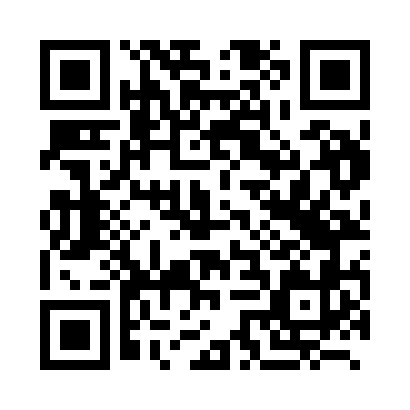 Prayer times for Adancata, RomaniaMon 1 Apr 2024 - Tue 30 Apr 2024High Latitude Method: Angle Based RulePrayer Calculation Method: Muslim World LeagueAsar Calculation Method: HanafiPrayer times provided by https://www.salahtimes.comDateDayFajrSunriseDhuhrAsrMaghribIsha1Mon5:217:011:245:537:489:212Tue5:196:591:245:547:499:233Wed5:176:571:235:557:509:244Thu5:156:561:235:567:519:265Fri5:136:541:235:577:529:276Sat5:116:521:225:577:549:297Sun5:096:501:225:587:559:318Mon5:066:491:225:597:569:329Tue5:046:471:226:007:579:3410Wed5:026:451:216:017:589:3511Thu5:006:431:216:018:009:3712Fri4:586:421:216:028:019:3813Sat4:566:401:216:038:029:4014Sun4:536:381:206:048:039:4215Mon4:516:361:206:058:059:4316Tue4:496:351:206:058:069:4517Wed4:476:331:206:068:079:4718Thu4:456:311:196:078:089:4819Fri4:436:301:196:088:099:5020Sat4:416:281:196:088:119:5221Sun4:386:271:196:098:129:5322Mon4:366:251:196:108:139:5523Tue4:346:231:186:118:149:5724Wed4:326:221:186:118:159:5825Thu4:306:201:186:128:1710:0026Fri4:286:191:186:138:1810:0227Sat4:266:171:186:148:1910:0428Sun4:236:161:186:148:2010:0529Mon4:216:141:186:158:2110:0730Tue4:196:131:176:168:2310:09